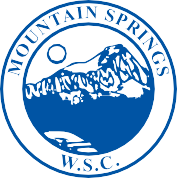 MOUNTAIN SPRINGS 
WATER SUPPLY CORPORATION  			  NOTICE OF MEETINGNotice is hereby given that the Board of Directors of the Mountain Springs Water Supply Corporation will have their regular Monthly Meeting at 7131 E. FM 922, Valley View, Texas. The meeting will be held Wednesday, May 8, 2024, at 7:00 p.m.Call Meeting to OrderPublic Forum – 3 Minutes EachApprove April Meeting MinutesApprove April ExpendituresManager’s Report Well Operator’s Report Old Business-Approve April, 2023 Annual Meeting Minutes-2023 Audit by Rod AbbottNew Business
-Muenster State bank CD 4.17% matures on 5/18/2024	       	 Executive SessionAdjourn MeetingP.O. Box 219 • 7131 E. FM 922     Valley View, Texas 76272  Phone 940-637-2219 • Fax 940-637-2531       mountainspringswatersupply.com